Молитвенный Дневник                  Июль-2016
Фонда Варнава  Благодарим вас за молитвы о наших братьях и сестрах во Христе, это так важно для них. Порою мы вынуждены изменять или опускать их имена из соображений безопасности, и у нас есть всего несколько страниц, чтобы рассказать вам о них, но Господь знает всех их поименно и все, в чем они нуждаются. Спасибо за понимание. Необязательно ограничиваться словами, в которых выражены молитвенные нужды. Вы можете молиться об этих ситуациях своими словами, как побуждает вас Господь. Каждое воскресенье мы публикуем молитву, ее тоже можно дополнять своими словами.Пятница 1 июля “Убейте меня, но я никогда не оскорблю имени Иисуса”, — такие слова сказал индийский христианин по имени Дипак, когда экстремисты хинду, заставившие его раздеться догола, ударили его током и угрожали бросить его под поезд, если он не похулит имя Иисуса. Нападение произошло 5 апреля в штате Бишар, когда Дипак направлялся в деревню проповедовать евангелие. Его связали и избивали в течение пяти часов, пока он не потерял сознание. Молитесь о том, чтобы стойкость Дипака отрезвила его гонителей и побудила их побольше узнать об Иисусе, Которого он так любит и почитает.Суббота 2 июля Мусульмане Гуджрата, Пакистан, обвинили семью христиан в богохульстве из-за того, что верующие сидели и ели на виниловом баннере, на котором, как утверждают мусульмане, было написано имя Мухаммеда. Полиция попыталась защитить христиан, сказав, что на баннере написаны лишь имена местных политиков. Благодарите Бога за такую необычную реакцию пакистанской полиции, старающейся защитить бедных христиан. Просите нашего Царя, любящего справедливость (Псалом 98:4), восстановить права и свободы христиан в Пакистане.Воскресенье 3 июля Дорогой Господь Иисус, мы молим Тебя о тех, кто пострадал в теракте в парке Гульшан-и-Икбал в Лахоре, Пакистан, на Пасху (27 марта). Молимся о тех 370-ти, что были ранены, а также о родных и близких погибших (теракт унес 74 жизни). Мы знаем, что этот теракт был направлен против христиан, праздновавших в тот день воскресение Твое, и все же среди пострадавших было и много мусульман. Просим, чтобы Ты утешил и исцелил всех их. Молимся также о боевиках, отколовшихся от Пакистанского Талибана, которые организовали этот теракт и заявили затем, что продолжат нападать на христиан. Пожалуйста, убери из их сердец эту жажду насилия и привлеки их к Себе.Понедельник 4 июля “Страх — это реальность, в которой мы живем”, — говорит Парваиз Масих, один из пакистанских христиан в Лахоре, пострадавших в теракте на Пасху. “С утра до вечера мы [христиане] испытываем страх, не только из-за возможных нападений, но и из-за дискриминации и унижений, сопровождающих всех, кто является частью меньшинства в нашем обществе”. Молитесь о том, чтобы пакистанские христиане обрели уверенность в обетованиях нашего Господа о том, что Он держит их за руку и помогает им, чтобы они не боялись никаких опасностей и угроз (Исайя 41:13-14). Вторник 5 июля Молитесь о пакистанских школьниках из христианских семей, которые сталкиваются с дискриминацией и враждебностью в государственных школах. Например, 13-летний Навид Рафик не может перейти в следующий класс, так как не сдал экзамен по исламу. Его просто не допустили к экзамену и не позволили цитировать Коран, так как он не совершил вузу(или вуду, ритуальное омовение, совершаемое мусульманами перед молитвой и, как учат некоторые мусульмане, также перед чтением Корана). Кроме этого школьные учебники изображают пакистанцев, не исповедующих ислам, как неверных, неблагонадежных и симпатизирующих врагам страны. Молитесь о том, чтобы эти дети были живым свидетельством для своих одноклассников и доказательством ложности всех этих утверждений.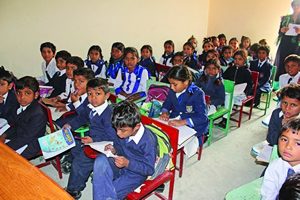 Фонд Варнава поддерживает в Пакистане 65 христианских школ, предоставляя детям из христианских семей возможность получить образование в безопасной и любящей атмосфереСреда 6 июля В марте турецкие СМИ предупредили о возможных нападках боевиков группировки “Исламское государство” (ИГ) на церкви и синагоги Турции. Sky News сообщает, что ИГ активно планирует нападения на еврейские объекты в Турции, в частности на детей и молодежь. Благодарите Бога за то, что пока ничего подобного не произошло, и молитесь о том, чтобы Его защита была над всеми, кому угрожает ИГ в Турции.Четверг 7 июля Совет по сохранению памятников и достопримечательных мест Турции одобрил заявку на строительство новой церкви в Стамбуле, которая вместит 750 сидячих мест. У христиан Турции это повод для большой радости, учитывая что многие десятилетия именно вопрос церковных зданий был главным предметом притеснений христиан со стороны турецких властей. Молитесь о том, чтобы этот проект был реализован, как планируется, к концу 2017 года и чтобы христианам позволили свободно собираться там.Пятница 8 июля Диярбакыр на юго-востоке Турции долгие десять месяцев был полем тяжелых боев между турецкими войсками и курдскими повстанцами — Рабочая партия Курдистана (РПК). Молодежь РПК провозгласила самоуправление в некоторых районах города, вырыла траншеи и возвела баррикады. В конце марта турецкие власти объявили о захвате 6,300 земельных участков. Также были захвачены шесть церквей (вроде как для их защиты), которые теперь стали госсобственностью. Были захвачены также мечети, однако турецкие мечети – построенные и поддерживаемые на деньги правительства – все равно были и остаются государственной собственностью. Христиане опасаются, что их церкви теперь могут закрыть в любое время. Просите Бога дать мудрость пасторам и служителям, а также правозащитникам, которые ведут переговоры с правительством, чтобы общины не лишились своих прав на пользование этими зданиями.Суббота 9 июля Светские активисты в Бангладеш требуют лишить ислам звания государственной религии. Однако Верховный суд недавно отклонил их петицию (поданную впервые 28 лет назад) всего через несколько минут после начала слушания. Официально Бангладеш был светским государством с начала своего образования в 1971 году, но в 1988 году его государственной религией стал ислам. Похоже, причина отказа была формальной — по заявлению суда, группа граждан, подавшая петицию, не была должным образом зарегистрирована и поэтому не является легитимной. Это стало причиной отказа в рассмотрении такого чрезвычайно важного вопроса. Молитесь о том, чтобы в Бангладеш были восстановлены “равные условия” для всех религий.Воскресенье 10 июля Дорогой Господь Иисус, Ты сказал, что “если пшеничное зерно, пав в землю, не умрет, то останется одно; а если умрет, то принесет много плода” (Иоанна 12:24). Мы просим, чтобы эти слова утешили сегодня тех, кто потерял своих родных и близких из-за гонений. Сегодня мы хотим особенно вспомнить вдову, сына и трех дочерей Хуссейна Али в Бангладеш, которого в начале этого года убили трое человек на мотоциклах, когда он совершал свою обычную утреннюю прогулку. Мы благодарны Тебе за принятое им 17 лет назад решение оставить ислам и последовать за Тобой, за Его свидетельство, через которое уверовали две мусульманские семьи, и за его мужество перед угрозами и давлением со стороны местных исламистов. Мы молимся о том, чтобы его смерть привела других к познанию Тебя и спасению вечному.Понедельник 11 июля Христиане Непала расстроены тем, что власти убрали Рождество из календаря национальных праздников. Рождество было общественным праздником в Непале с 2008 года, когда была упразднена монархия и государство стало светским, многие люди из других религий присоединялись к христианским празднованиям. Молитесь о том, чтобы это решение было отменено до наступления рождественских праздников. Национальная Федерация христиан Непала подчеркнула, что правительство признает 83 праздника для индуистов и других религий, а если они отменят Рождество, не останется ни одного христианского праздника.Вторник 12 июля Новая конституция Непала не гарантирует полной религиозной свободы. Приоритет над другими религиями отдается индуизму, а часть 3 Статьи 26 запрещает переход из одной религии в другую. Христиане обратились в Совет по правам человека ООН с петицией призвать правительство Непала внести поправки в конституцию о равноправии всех религий и свободе вероисповедания. Молитесь о том, чтобы их просьба была услышана.Среда 13 июля Шестеро вооруженных мужчин напали на христианский дом престарелых в Адене на юге Йемена в марте. Они сказали охранникам на входе, что пришли навестить своих матерей, а попав внутрь, они стали ходить из комнаты в комнату, убивая людей выстрелом в голову. Их жертвами стали 16 человек. Молитесь о том, чтобы Господь даровал исцеление и мир всем пострадавшим и выжившим, а также утешил тех, кто оплакивает утрату своих близких.Четверг 14 июля “Мы угасаем, как свеча!”, — с горечью говорит старший баптистский пастор церкви в Алеппо, Сирия, пытаясь выразить отчаяние и опустошение беззащитных христиан, страдающих от продолжающегося насилия в Сирии, большей частью по причине их веры. “Может ли мир услышать наш голос?” Он рассказывает о резне в Аль-Заре 12 мая, городе, где проживают христиане и алавиты (мусульмане-шииты, также представляющие собой религиозное меньшинство в Сирии). В тот день были убиты около 120 человек — мужчин, женщин и детей. Некоторые тела были распилены на куски. Пожалуйста, молитесь о выживших, которые сейчас в большом смятении, чтобы Господь утешил их. Молитесь также о исламистах-суннитах, совершающих эти ужасные зверства, чтобы их сердца смягчились и они обратились от насилия к живому Богу. Пятница 15 июля Благодарим вас за молитвы об освобождении двух христианок, остававшихся последними в плену ИГ из числа 253 христиан, похищенных боевиками-исламистами из поселений вдоль реки Хабур на северо-востоке Сирии в феврале 2015 года. Одна из девушек — Марьям Давид Талья — благополучно вернулась домой. Пожалуйста, продолжайте молиться о ней и о другой девушке, которая еще остается в руках исламистов.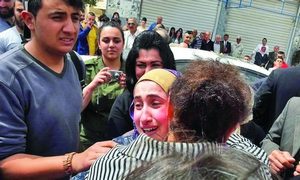 Марьям Давид Талья была освобождена ИГ, проведя 398 дней в пленуСуббота 16 июля Соубхи — христианин, проживающий в Алеппо, сирийском городе, более других разрушенном гражданской войной. Когда его квартиру обстреляли, он лишился носа, получили серьезную травму черепа и перелом руки. Его жена Джин потеряла глаза, веки, на месте лица осталась лишь обожженное мясо. Их сын погиб. Соубхи и Джина, как и многие другие христиане Сирии, получают гуманитарную помощь от Фонда Варнава, — за год было роздано 150,000 продовольственных наборов. Просите нашего всемогущего Господа укрепить их, чтобы они радовались в страданиях, уповая на Его обетование, что скорби ведут к надежде, а надежда никогда не постыжает, потому что любовь Божья излилась в сердца наши Духом Святым (Римлянам 5:3-5).Воскресенье 17 июля Господь Иисус, Князь мира, смилуйся над Сирией. Положи конец этой разрушительной войне и насилию “Исламского государства” (ИГ) на этой земле. Больно смотреть, как ИГ стремится искоренить там всякий след христианства. Мы скорбим вместе с сирийскими христианами о древнем городе Эйн-Карьятейн, где жили так много христиан. Ужасные разрушения церквей и других христианских зданий, некоторым из которых по 1500 лет, разрушение кладбищ и христианских символов, — все это ясно дает понять намерения исламистов, но мы просим, подкрепи веру христиан Сирии, чтобы они не давали места страху и отчаянию, но продолжали надеяться, любить и прощать.Понедельник 18 июля Шура [совет] имамов в Танзании призывает мусульман “следовать по следам” Мухаммеда. Они цитируют традиционный хадис (Сахих муслим 2167), в котором записаны слова Мухаммеда: “Не приветствуйте евреев и христиан, а если встретите их на дороге — столкните на обочину”. Эта шура связана с Уамшо, мусульманской сепаратистской группировкой в Занзибаре, которую обвиняют во многочисленных поджогах церквей. Молитесь о том, чтобы мусульмане Танзании отвергли это учение и стремились к теплым и дружественным отношениям с христианами, относясь ко всем другим религиям как к равным по статусу.Вторник 19 июля “Те, кто думает, что, разрушив наши церкви, они заставят нас прекратить молиться, ошибаются … Рядом с церковью есть большое дерево, и мы продолжим собираться на молитву там”. Такие решительные слова произнес служитель церкви в регионе Кагера на северо-западе Танзании после того, как 2 мая его церковь сожгли. С 2013 года в этом регионе пострадали как минимум 12 церквей. Благодарите Бога за мужество и стойкость христиан Танзании и молитесь, чтобы это послужило мощным свидетельством для их гонителей.Среда 20 июля 20 мая дома семи христианских семей в Египте подверглись нападению толпы, численностью приблизительно в 300 мусульман. Нападавшие разграбили и подожгли дома христиан близ Абу-Куркаса в провинции Минья. Одну пожилую христианку выволокли из ее дома, раздели донага и заставили идти по улице, скандируя “Аллах акбар [Аллах велик]”. Президент Ас-Сиси приказал военным в течение месяца восстановить разрушенные дома без каких-либо затрат со стороны пострадавших владельцев. Благодарите Бога за решимость президента в защите христиан. Молитесь о том, чтобы Господь приблизил тот день, когда христиане Египта смогут свободно и безопасно сидеть в своих домах и никто не будет устрашать их (Михей 4:4).Четверг 21 июля С Бишоя Камиля Гараса, христианина в Египте, сняли наконец обвинения в клевете на ислам, за которое он провел три года в тюрьме. Его обвинили из-за поддельной страницы на Фейсбуке, зарегистрированной на его имя. Его признали виновным несмотря на то, что на своей настоящей странице он предупреждал об этой поддельной странице и даже сообщил об этом в кибер-полицию. Его освободили в прошлом октябре, но официально все обвинения с него были сняты только в марте этого года. Молитесь о том, чтобы власти Египта боролись с подобной несправедливостью.Пятница 22 июля 12 мая в Египте радикальные мусульмане сожгли палатку, в которой собиралась христианская община. Верующим пришлось проводить богослужения в палатке весь прошлый год, потому что из-за протестов местных мусульман местные власти закрыли их церковь, располагавшуюся к северу от Эль-Минья. Молитесь о прекращении недовольства в среде мусульман Египта, которых возмущает, что у христиан есть храмы и церкви, что нередко приводит к нападкам на христиан.Суббота 23 июля Суд в Александрии, Египет, постановил, что сносить церкви и храмы противозаконно. Благодарите Бога за этот прецедент. Дело касалось спора о праве на землю, и суд установил ряд принципов относительно церквей, включая запрет на снос церквей, использование их в других целях и продажу церковной собственности, если известно, что новый собственник собирается ее снести. Это отличные новости для Египта, где христиане так долго испытывали трудности с церковными зданиями, где можно было бы проводить богослужения.Воскресенье 24 июля Господь Иисус Христос, мы возносим Тебе на руках молитвы наших братьев и сестер в Алжире. Славим Тебя за десятки тысяч алжирцев, которые приняли решение следовать за Тобой, зная, с какими трудностями им придется из-за этого столкнуться. Благодарим Тебя за новую конституцию Алжира, принятую в феврале, которая гарантирует свободу собраний, и молимся о том, чтобы всем алжирцам была дана свобода вероисповедания. 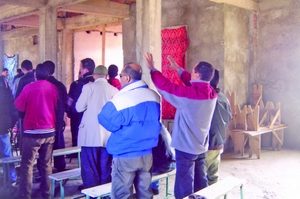 Богослужение алжирских христианМолимся о том, чтобы закон 2006, запрещающий немусульманам проводить богослужения за пределами зарегистрированных церквей, был отменен в связи с новой конституцией. Просим о мудрости свыше для алжирских пастырей и служителей, которые пытаются получить официальную регистрацию для своих церквей, но им постоянно отказывают, особенно просим о пастырях церкви в Мааткасе, которым в апреле приказали прекратить всякую религиозную деятельность.Понедельник 25 июля В марте этого года группировка “Исламское государство” (ИГ) опубликовало видео, демонстрирующее, как их религиозная полиция сжигает сотни христианских книг в Мосуле, Ирак. Хизба (религиозная полиция) была создана ИГ вскоре после захвата Мосула в июне 2014 года. Исламисты стремятся уничтожить всю литературу, не отражающую их радикальную идеологию. Молитесь о том, чтобы Бог разрушил их планы и зло, которое они замышляют, обратил в добро.Вторник 26 июля 4 мая нападению боевиков группировки “Исламское государство” (ИГ) подверглось христианское поселение Телескуф в иракском регионе Ниневия Пленс. Исламисты нанесли поселку громадный ущерб. Жителям Телескуфа уже приходилось бежать из своих домов около двух лет назад. в ночь с 6 на 7 августа 2014 года, когда боевики ИГ пришли в эту долину. С тех пор жители поселка вернулись в него только чтобы похоронить своих родных и близких. Угрозы исламистов в адрес пустующего христианского поселка были недвусмысленными. Да даст Господь силу народу Своему и да благословит народ Свой миром (Псалом 28:11).Среда 27 июля Президент Белоруссии Александр Лукашенко, которого нередко называют “последним диктатором Европы”, заявил, что Белоруссия собирается получить статус страны-наблюдателя в ОИС (Организации исламского сотрудничества). Политика Лукашенко имела пророссийскую направленность, и мусульман в Белоруссии всего около 0,3%. Однако мусульмане живут в этой стране с 14 века, и в связи с большим количеством мусульманской литературы даже был специально создан белорусский арабский алфавит. Молитесь о том, чтобы Белоруссия не стала мишенью исламских миссионеров и радикальных исламистов.Четверг 28 июля В Румынии повсеместно начинают появляться мечети, даже в поселках, где живет всего одна мусульманская семья, а иногда и в местах, где мусульман нет вообще. Работают две семинарии, обучающие имамов. Есть также много исламских школ, включая исламскую среднюю школу в Меджидии, обучение в которой бесплатное и благодаря этому она очень популярна среди немусульман, кроме этого она дает возможность получить дальнейшее образование в Турции. Мусульмане Румынии очень активно проповедуют ислам среди немусульман, используя телевидение, литературу и различные общественные мероприятия. Молитесь о том, чтобы христиане Румынии были тверды в своей вере, укреплялись Господом и чтобы их свидетельство привлекало мусульман ко Христу.Фонд Варнава помогает общине туркоговорящих христиан в Болгарии в реконструкции здания церкви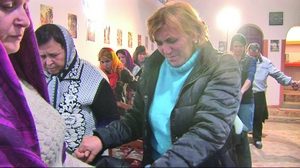 Пятница 29 июля Немногочисленные мусульмане Болгарии включают этнических болгар-мусульман (которых часто называют “помаки”) и туркоговорящих мусульман. С начала 1990-х годов арабские мусульмане-миссионеры активно проповедуют радикальные взгляды среди помаков. Один из способов — это брать мальчиков на учебу в страны Персидского залива, после чего они возвращаются в родную Болгарию уже проповедниками радикального ислама. Мусульманские миссионеры также дают деньги помакам, вследствие чего появляются большие дома и спутниковые тарелки. Радикальный ислам проповедуется и во многих мечетях, в том числе в незарегистрированных. Молитесь о том, чтобы несмотря на все попытки радикализировать болгароговорящих мусульман, среди них превалировали умеренные и либеральные взгляды.Суббота 30 июля Туркоговорящие мусульмане Болгарии все больше исламизируются и “османизируются”. Вся религиозная и образовательная деятельность в стране находится под контролем турецких организаций. Также в Болгарии активно действует турецкая исламистская организация под названием «Нурджулар», запрещенная в России как экстремистская. В тех районах Болгарии, где преобладают мусульмане, христианские церкви, состоящие из обратившихся мусульман, сталкиваются с ожесточенным противостоянием. Молитесь о защите христиан Болгарии, живущих в условиях роста радикального ислама.Воскресенье 31 июля Дорогой Господь Иисус, мы возносим Тебе на руках молитвы наших братьев и сестер, которые любят Тебя, верят Тебе и следуют за Тобой, но вынуждены скрывать это из-за гонений. Молимся также о тех, кто живет в одиночестве и изоляции, не имея общения с другими верующими, с которыми можно было бы пообщаться и помолиться вместе. Пожалуйста, помоги им услышать голос Духа Святого, утешь их Своим присутствием и руководи их истиною Твоей. Да познают они радость пребывания в Тебе и утешатся Твоим неизменным присутствием в них.www.barnabasfund.ru                         ИЮЛЬ-2016 